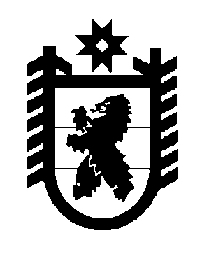 Российская Федерация Республика Карелия    ПРАВИТЕЛЬСТВО РЕСПУБЛИКИ КАРЕЛИЯРАСПОРЯЖЕНИЕот 11 сентября 2014 года № 563р-Пг. Петрозаводск Внести в состав Художественно-экспертного совета по народным художественным промыслам при Правительстве Республики Карелия, утвержденный распоряжением Правительства Республики Карелия 
от 10 августа 2009 года № 285р-П (Собрание законодательства Республики Карелия, 2009, № 8, ст. 915), изменение, изложив его в новой редакции согласно приложению.            ГлаваРеспублики Карелия                                                            А.П. Худилайнен Состав Художественно-экспертного совета по народным художественным промыслам при Правительстве Республики Карелия _____________Приложение к распоряжению Правительства Республики Карелия от  11 сентября 2014 года № 563р-ПХудилайнен А.П.–Глава Республики Карелия, председатель советаУлич В.В.–заместитель Главы Республики Карелия – Министр здравоохранения и социального развития Республики Карелия, заместитель председателя совета Чмиль В.Я.–заместитель Главы Республики Карелия – Министр экономического развития Республики Карелия, заместитель председателя советаБогданова Е.В.–Министр культуры Республики Карелия, заместитель председателя советаЛобанов В.В.–инженер казенного учреждения Республики Карелия «Республиканский центр по государственной охране объектов культурного наследия», секретарь совета       Члены совета:       Члены совета:       Члены совета:Алехина Н.Н.–директор общества с ограниченной ответствен-ностью «Карельские узоры» (по согласованию)Ваян Т.Е.–председатель Карельской республиканской общественной организации «Гильдия мастеров декоративно-прикладного искусства Республики Карелия» (по согласованию)Ермилов В.Н.–председатель правления Некоммерческого партнерства по содействию развития народных художественных промыслов и ремесел Республики Карелия (по согласованию)Зорин В.Н.–член Карельского регионального отделения Всероссийской творческой общественной организации               «Союз художников России», заслуженный деятель искусств Республики Карелия (по согласованию)Иванов Г.В.–председатель Карельского регионального отделения Общероссийской общественной организации «Союз дизайнеров России» 
(по согласованию)Капуста Л.И.–старший научный сотрудник бюджетного учреждения «Национальный музей Республики Карелия», искусствоведКуспак И.Н.–заместитель директора по научной работе бюджетного учреждения «Музей изобразительных искусств Республики Карелия», искусствовед Лесонен А.Н.–заместитель Министра культуры Республики КарелияМулонен И.И.–директор федерального государственного бюджетного учреждения науки Институт языка, литературы и истории Карельского научного центра Российской академии наук 
(по согласованию)Сидоренко И.В.–руководитель отдела бюджетного образо-вательного учреждения среднего профес-сионального образования (среднего специального учебного заведения) «Карельский колледж культуры и искусств»Соколов М.М.–заместитель Главы Республики Карелия – Постоянный представитель Республики Карелия при  Президенте Российской ФедерацииЮфа М.М.– директор муниципального бюджетного учреждения культуры Петрозаводского городского округа «Городской выставочный зал», искусствовед, заслуженный работник культуры Республики Карелия (по согласованию)